24.03.2021 r.klasa – I tlp, nauczyciel – Arkadiusz Załęski,  przedmiot – gospodarka magazynowa,               temat – Sposoby zabezpieczania ładunku w transporcie wewnętrznym i zewnętrznymDrodzy uczniowie! Proszę zapoznać się z zamieszczoną poniżej notatką. Proszę przepisać notatkę do zeszytu (ewentualnie wydrukować i wkleić). Ewentualne pytania, wątpliwości proszę kierować             na mój adres e-mail minorsam@interia.pl .                                                       Pozdrawiam i życzę owocnej pracy. Arkadiusz Załęski.       Do zabezpieczenia ładunku podczas transportu wewnętrznego i zewnętrznego służą różnego rodzaju narzędzia.        Poduszki powietrzne (worki sztauerskie – worki wypełnione powietrzem służące                      do zabezpieczenia ładunku podczas transportu; wypełniają one przestrzeń                          pomiędzy przewożonymi ładunkami, dzięki czemu zmniejszają ryzyko przesunięcia się ładunku, worki powietrzne) stanowią nowoczesny sposób ochrony produktu                                      przed uszkodzeniem w czasie transportu. Podczas wykonywania czynności związanych                      z przygotowaniem transportu najpierw ładuje się towar na środek transportu, a następnie wypełnia wolne przestrzenie poduszką powietrzną.        Poduszka powietrzna ma następujące zalety:chroni ładunek przed przesuwaniem i uszkodzeniem podczas transportu,dostosowuje się do rozmiaru wolnej przestrzeni,jest elastyczna i lekka,przylega do ładunku,skraca czas załadunku i rozładunku,ma dużą wytrzymałość – do 40 ton,może być wielokrotnie używana,może być stosowana w zakresie temperatur od –25 do 65oC,jest odporna na wilgoć,podlega recyklingowi.Uciążliwością w tym przypadku jest konieczność kontrolowania ciśnienia w poduszkach. Jest to szczególnie ważne, jeżeli temperatury podczas załadunku i transportu się różnią –                       ze względu na kurczliwość gazów.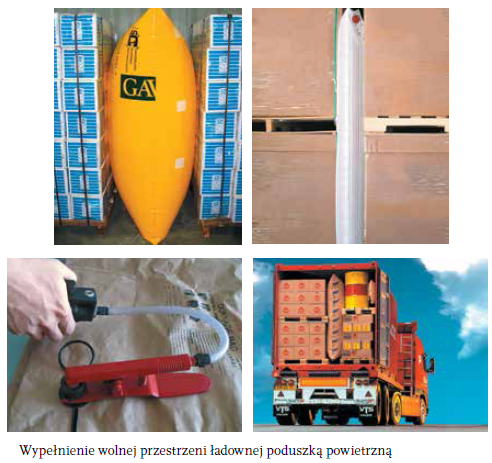        Kątowniki ochronne to przyrządy służące do zabezpieczenia naroży towarów                     przed uszkodzeniem. Konstrukcja kątownika ochronnego zapobiega przesuwaniu się                        i ześlizgiwaniu pasa mocującego oraz zabezpiecza krawędzie ładunków przed uszkodzeniamispowodowanymi przez pasy transportowe.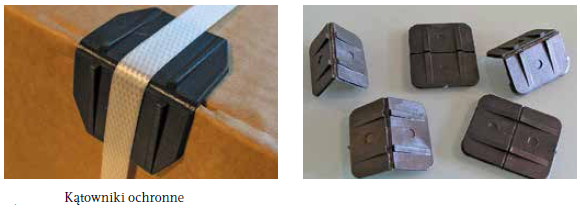        Kurtyny termoizolacyjne służą do podziału przestrzeni ładunkowej na sekcje i pozwalają utrzymać w poszczególnych sekcjach różne temperatury przechowywanych produktów. Kurtyny termoizolacyjne są lekkie i mają atesty dopuszczające do kontaktu z żywnością.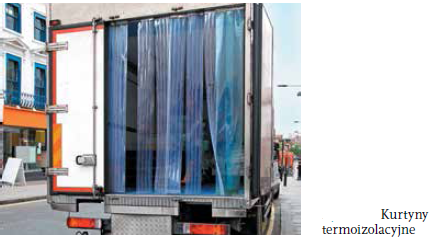        Rozpory teleskopowe to narzędzia pozwalające zabezpieczyć towar                                                     i uniemożliwiającemu przesuwanie się. Rozpory mocuje się do podłogi i sufitu lub do dwóch burt.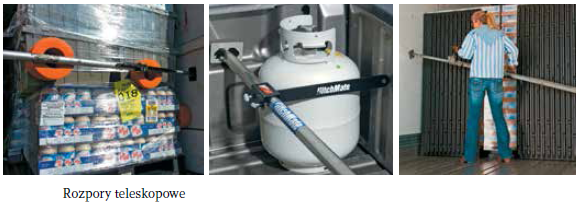        Maty i taśmy antypoślizgowe to przedmioty używane do zwiększenia tarcia podczas transportu. Matami antypoślizgowymi oddziela się partie towaru lub towar od podłogi. Maty ułatwiają również transport wewnątrzzakładowy, gdyż zwiększają przyczepność towarów. Maty i taśmy antypoślizgowe dzieli się na:taśmy płócienne nasączone klejem,taśmy gumowe – mieszanki gum dobrane w ten sposób, aby zwiększyć tarcie,taśmy powlekane – filc powlekany folią ułatwiającą zmywanie zanieczyszczeń,maty – mieszanki materiałów i gumy – miękkie, dokładnie przylegające                                do powierzchni towaru.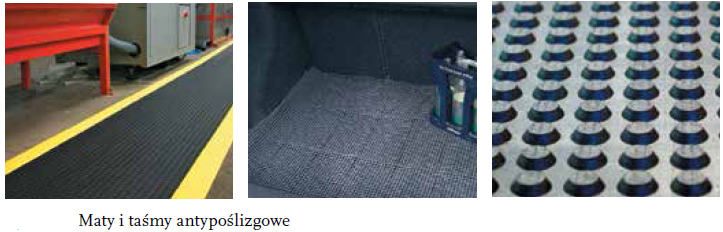 